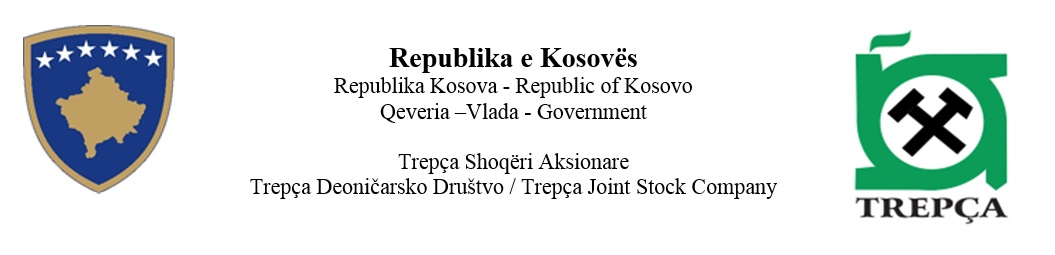 Duke u bazuar ne Rregulloren për dhënie me qera te pronës së paluajtshme të Trepçës Sh.A. me numër protokolli 119 date 11.01.2021, Zyra e shitjes me datën 13.03.2024 bënë shpallje publike për dhënin e pronës së paluajtshme me qera.Shpallje PublikeT-24-3Autoriteti Kontraktues (AK): Trepça Sh.A.Adresa e AK: 			Parku Industrial MITROVICË40000Personi Kontaktues: 		Behxhet NimaniE-mail: 			behxhetnimani@hotmail.comTelefoni: 			+381 28 538 050Faks: 				+381 28 539 202Shpallja PublikeQëllimi i ofertës: 	Dhënie me qera e hapësirave të objekteve dhe parcelave në Njësitë Biznisore të Trepça Sh. A. Sipërfaqa dhe çmimi fillestar Njësia Biznisore  Fabrika e Paisjes së Procesit (FPP)Njësia Biznisore  Fabrika e AkumulatorëveNjësia Biznisore  Industria Kimike		Sipërfaqet e mbuluaraSipërfaqet e pa mbuluara – Parcelat pranë magjistrales së AdriatikutNjësia Biznisore  Minierat me flotacion Kishnicë dhe ArtanëKriteret e Dhënies: 		Dhënia e kontratës do të bazohet në çmimin më të lartë  Data e shpalljes: 		13.03.2024Sqarimi: 			deri me 28.03.2024Kërkesa për pjesëmarrje:	Data(t) për kërkesës deri: 28.03.2024Bëhet në e-Mail: poshtë shënuar ose në zyrën e Divizioni i shitjesdhe qirasë.Dorëzimi i ofertave: 		Dorëzimi i ofertave bëhet ne formë fizike (zarf te mbyllur)	(Origjinali dhe Kopja)Afati i fundit i dorëzimit:	28.03.2024 në 11:00Vendi i dorëzimit: 		Divizioni i shitjes dhe qirasë të Trepça Sh.A. Parku Industrial, Mitrovicë  (PIM)Kërkesat minimale të kualifikimit:Kopja e certifikatës së regjistrimit të biznesit të entitetit.     Kopje të certifikatës së regjistrimit për TVSH ( vetëm për ofertuesit vendor)    Vërtetim i lëshuar nga Administrata Tatimore se operatori ekonomik në fjalë nuk është në vonës në pagesën e tatimeve së paku deri në tremujorin e fundit të njoftimit për kontratë. Nuk ka obligime ndaj Trepçës të pa paguara.  Shënime shtesë: Çmimi i ofertës: Çmimi i ofruar nga O.E të interesuar do të jetë më i madhe apo i barabarte me çmimin e parashikuar nga Autoriteti Kontraktues - Trepça Sh.A. Obligimet: Ofertuesi fitues do të bartë të gjitha obligimet e investimeve si dhe te gjitha shpenzimet administrative, komunale dhe shpenzimet tjera të cilat dalin mbas lidhjes së kontratës.Oferta: Duhet të përfshijë çmimin për m2  duke përfshirë TVSH-në dhe Çmimin total shih Aneks1.Pagesa: Të gjitha pagesat do të bëhen në EURO, pa ndalesë, kundërkërkesë ose çfarëdo zbritje në llogarinë bankare të Trepça Sh.A.Operatorët ekonomik: që nuk i paraqesin të gjitha të dhënat për formimin e çmimit Aneks 1 dhe deklarimi Aneksi 2 Ofertat e tyre nuk do të shqyrtohet.Aneksi  1                                                       OFERTA Tatimi në qira prej 9% gjithashtu bije në barrë të qiramarrësit dhe pagesën e saj e bënë qiramarrësiAneksi  2	DEKLARATA NËN BETIMUnë, i poshtë nënshkruari, duke përfaqësuar: operatorin ekonomik që paraqitet deklaroj nën betim se jam i përshtatshëm në përputhje me Rregulloren për dhëne me qira te pronës se paluajtshme të Trepçës Sh.A. me numër protokolli 119 date 11.01.2021.Unë vërtetoj se i kam lexuar kërkesat e përshtatshmërisë në rregulloren dhe siguroj se jam i përshtatshëm të marrë pjesë. Unë pranoj mundësinë e sanksionimeve penale dhe civile, gjobave dhe dënimeve, nëse unë për shkak të pakujdesisë dorëzoj çfarëdo dokumenti ose deklarata që përmban informata përmbajtësish të gabueshme ose mashtruese. Aneks  3.		Pjesëmarrja Pjesëmarrja - Marrja e Aplikacionit mund të behet deri me datën 13.03.2024 për mes e-mail ose në Zyren e Shitjes.Aneks  4.		Përshkrimi i AsetevePërshkrimi i aseteve të shënuara më poshtë shërbejnë vetëm për qëllime të informimit dhe Autoriteti Kontraktues nuk ofron garanci të saktësisë së përshkrimit. Këto asete jepen në kushte të gjendjes aktuale “ashtu siç janë dhe ku janë” dhe autoriteti kontraktues nuk ofron Garancion në lidhje me gjendjen e aseteve. Tenderuesi bartë rrezikshmërinë e plotë për gjendjen e aseteve. Objekti është i ndarë në lote, Trepça Sh.A. përmes këtij njoftimi përcakton kushtet dhe termet dhënës me qiratë objekteve dhe hapësirave sipas tenderit me metodën e çmimit ekonomikisht më të lartë, bazuar në parametrat e poshtëshënuar që përcaktojnë formimin e çmimit ekonomikisht më të lartë.DHËNIE ME QIRA E HAPËSIRËS  Oferta duhet të jepet për m2 dhe llogaritja përfundimtare në faturimNr  E mri I Objektit  Siperfaqja e 
mbuluar(m2)  Çmimi neto (€)  TVSH (€)  Çmimi me TVSH (€)  Totali i Qerasë (€)  Siperfaqja e 
pa mbuluar (m2)  Çmimi neto (€)  TVSH (€)  Çmimi me TVSH (€)  Totali I qerasë (€) Gjithsejt qeraja (€)1  Depoja e bombolave                                                                227.78           2.50    0.45              2.95        671.95                    100.00              0.50     0.09             0.59           59.00        730.95 2  Reparti i ngrohëtorës                                                                182.00           0.90    0.16              1.06        193.28                    350.00              0.50     0.09             0.59        206.50        399.78 3  Depoja nr 1                                                                500.00           1.10    0.20              1.30        649.00                    207.00              0.50     0.09             0.59        122.13        771.13 4  Depoja nr 2                                                                280.00           0.90    0.16              1.06        297.36                    250.00              0.50     0.09             0.59        147.50        444.86 5  Depoja nr 3                                                                  80.00           1.10    0.20              1.30        104.00                    100.00              0.50     0.09             0.59           59.00        163.00 6  Depoja repromaterialeve                                                                400.00           0.90    0.16              1.06        424.80  -  -  -  -        424.80 7  Restaurani I vjetër                                                                500.00           0.90    0.16              1.06        531.00  -  -  -  -        531.00 8  Ndërtesa e administratës                                                                687.00           0.90    0.16              1.06        729.59  -  -  -  -        729.59 NrObjektiSiperfaqja e 
mbuluar(m2)Çmimi neto (€)TVSH (€)Çmimi 
me TVSH (€)Totali I qerasë (€)Siperfaqja e 
pa mbuluar (m2)Çmimi neto (€)TVSH (€)Çmimi me TVSH (€)Totali I qerasë (€)Gjithsejt qeraja (€)1Depoja e akumulatorve2,700.001.000.181.183,186.001,500.000.550.100.65973.504,159.502Depoja e garderobesë940.000.900.161.06998.28100.000.550.100.6564.901,063.183Depoja e plastikës500.001.050.191.24619.50650.000.550.100.65421.851,041.354Depoja e pjesëve rezervë600.001.000.181.18708.00----0.00708.005Restauranti250.003.300.603.90975.00150.000.550.100.6597.351,072.356Depoja e gomës1,250.000.900.161.061,327.50150.000.550.100.6597.501,425.00NrObjektiSiperfaqja e 
mbuluar (m2 )Çmimi neto (€) TVSH (€)Çmimi me TVSH (€)Totali i qerasë (€)1Depoja e pjesëve rezervë300.000.750.140.89265.502Depoja 2 e pjesëve mekanike standarde367.250.750.140.89325.023Depoja e punëtorisë mekanike825.000.700.130.83681.454Depoja 1 e reagjentëve367.250.750.140.89325.025Ish menza e punëtorëve200.001.250.231.48295.006Depoja e elektropunetorisë200.001.250.231.48295.00NrEmertimi i parcelësSiperfaqja e 
pa mbuluar (m2)Çmimi neto (€)TVSH (€)Çmimi me TVSH (€)Totali I qerasë (€)1Parcela me numer 1 A750.000.500.090.59442.502Parcela me numer 2 A750.000.500.090.59442.503Parcela me numer 4 A4,084.000.500.090.592,409.564Parcela me numer 5 A720.000.500.090.59424.805Parcela me numer 6 A85.000.500.090.5950.156Parcela me numer 7 A1,000.000.500.090.59590.007Parcela me numer 8 A2,400.000.500.090.591,416.008Parcela me numer 9 A2,000.000.500.090.591,180.00Emertimi i parcelesSiperfaqja e 
mbuluar(m2)Çmimi neto (€)TVSH (€)Çmimi me TVSH (€)Total qeraja (€)Siperfaqja e 
pa mbuluar(m2)Çmimi neto (€)TVSH (€)Çmimi me TVSH (€)Total qeraja (€)Gjithsejt qeraja (€)Objekti i makinerise se re2,341.000.930.171.102,575.108,698.970.500.090.595,132.397,707.49Emri i OE:Loti Kodi (T)Llogaritja e vlerës së qerasëLlogaritja e vlerës së qerasëLlogaritja e vlerës së qerasëaSiperfaqa e mbuluar m2bÇmimi për metër katrorë (€)c = b*18%Çmimi për metër katrorë me TVSH  (€)D=a*cVlera e qerasë për siperfaqen e mbuluar (€)eSiperfaqa e pa mbuluar m2fÇmimi për metër katrorë (€)g = f*18%Çmimi për metër katrorë me TVSH  (€)H=e*gVlera e qerasë për siperfaqen e pa mbuluar (€)I=D+HGjithsejt qeraja (€)Nënshkrimi:Data:Vula:Identifikimi i Operatorit Ekonomik (OE)Identifikimi i Operatorit Ekonomik (OE)Emri i OE:Adresa e plotë:I përfaqësuar nga:I përfaqësuar nga:Emri:Pozita:E-mail:Tel:Nënshkrimi:Data:Vula: